ΑΠΟΣΠΑΣΜΑΑπό το πρακτικό της 11ης συνεδρίασης έτους 2018 του Δημοτικού Συμβουλίου του Δήμου Μεταμόρφωσης Αττικής. Αριθμός Απόφασης 190/2018Θέμα	Στη Μεταμόρφωση Αττικής και στο Δημοτικό Κατάστημα, σήμερα 28 Ιουνίου 2018, ημέρα Πέμπτη και ώρα 20:30  συνήλθε σε δημόσια τακτική συνεδρίαση το Δημοτικό Συμβούλιο Μεταμόρφωσης, ύστερα από πρόσκληση της προέδρου του κ. Αθανασίας Ακριώτη, που κοινοποιήθηκε νόμιμα στις 22-6-2018.	Της συνεδρίασης προΐσταται η Πρόεδρος του Δημοτικού Συμβουλίου κ. Αθανασία Ακριώτη.	Μετά την παρέλευση εύλογου χρόνου αναμονής από την ορισμένη ώρα 20:30 εκφωνούνται τα ονόματα και διαπιστώνεται ο αριθμός των παρόντων ως εξής:Παρόντες: Αθανασία Ακριώτη, Βασίλης Καραβάκος, Κωνσταντίνος Κολοβός, Γιαννάκης Μανανάς, Αφροδίτη Μπεκιάρη, Χαρίκλεια Νικολοπούλου, Φώτης Παπαδόπουλος, Νικολέττα Πατέλη, Δημήτρης Περιβολαράκης, Εμμανουήλ Πετάσης, Δημήτρης Ρεντζής, Ευστράτιος Σαραούδας, Θεόδωρος Σφυρής, Ευάγγελος Χειμώνας, Γεώργιος Χρονόπουλος.Απόντες: Δημήτρης Αναστασόπουλος, Χριστίνα Αντωνοπούλου, Ευάγγελος Γαρούφος, Γεώργιος Ηλιόπουλος, Χαρίκλεια Κοντοσώρου, Παναγιώτης Λουσίδης, Μαρία Λυμπέρη, Μαρία Μαύρου, Βασιλική Μπαλαρή – Σφυρή, Σάββας Νάνος, Δήμητρα Τσεβά, Μιχάλης Χαρίσης.Η Πρόεδρος του Δημοτικού Συμβουλίου μετά τη διαπίστωση της νόμιμης απαρτίας, δεδομένου ότι επί συνόλου 27 μελών, βρέθηκαν παρόντες 15, κηρύσσει την έναρξη της συνεδρίασης.Προσελεύσεις:Πριν την έναρξη των θεμάτων της ημερήσιας διάταξης προσήλθαν οι κ.κ. Ευάγγελος Γαρούφος, Γεώργιος Ηλιόπουλος, Χαρίκλεια Κοντοσώρου, Παναγιώτης Λουσίδης, Δήμητρα Τσεβά, Μιχάλης Χαρίσης.Αποχωρήσεις:Πριν την έναρξη του 3ου θέματος της ημερήσιας διάταξης αποχώρησε ο κ. Παναγιώτης Λουσίδης.Για το 3ο θέμα της ημερήσιας διάταξης ο κ. Δημήτρης Περιβολαράκης δήλωσε ότι απέχει από την ψηφοφορία.Πριν την έναρξη του 5ου θέματος της ημερήσιας διάταξης αποχώρησαν οι κ.κ. Χαρίκλεια Νικολοπούλου, Μιχάλης Χαρίσης.Πριν την έναρξη του 10ου θέματος της ημερήσιας διάταξης, το οποίο προτάχθηκε να συζητηθεί 8ο κατά σειρά, αποχώρησε ο κ. Ευστράτιος Σαραούδας.Πριν την έναρξη του 23ου θέματος της ημερήσιας διάταξης, το οποίο προτάχθηκε να συζητηθεί 10ο κατά σειρά, αποχώρησαν οι κ.κ. Αφροδίτη Μπεκιάρη, Δημήτρης Ρεντζής.Πριν την έναρξη του 18ου θέματος της ημερήσιας διάταξης, το οποίο συζητήθηκε 21ο κατά σειρά, αποχώρησε ο κ. Εμμανουήλ Πετάσης.Πριν την έναρξη του 25ου θέματος της ημερήσιας διάταξης, το οποίο συζητήθηκε 26ο κατά σειρά, αποχώρησε ο κ. Βασίλης Καραβάκος.Το Δημοτικό Συμβούλιο εισέρχεται σε συζήτηση των θεμάτων της ημερήσιας διάταξης.Στη συνεδρίαση παρίσταται ο Δήμαρχος κ. Μιλτιάδης Ι. Καρπέτας, μετά από πρόσκληση καθώς και ο υπάλληλος του Δήμου Σπυρίδων Δ. Στυλιανέσης, για την τήρηση των πρακτικών.        Η Πρόεδρος εισάγει για συζήτηση το 25ο θέμα της ημερήσιας διάταξης, το οποίο συζητήθηκε  26ο   κατά σειρά, περί « Έγκρισης Κανονισμού Λειτουργίας Περιπτέρων» και θέτει υπόψη του σώματος την υπ’ αριθμ. 26/2018 απόφαση της Επιτροπής Ποιότητας Ζωής.Το Δημοτικό Συμβούλιοαφού άκουσε την Πρόεδρό του και λαμβάνοντας υπόψη:Τις διατάξεις του άρθρου 65 του Ν. 3852/10.Τα στοιχεία του φακέλου.Την υπ’ αριθμ. 26/2018 απόφαση της Επιτροπής Ποιότητας Ζωής.Την προφορική εισήγηση του Δημάρχου.Τις τοποθετήσεις των επικεφαλής των παρατάξεων και των δημοτικών συμβούλων, τη διαλογική συζήτηση και ανάγνωση εγγράφων και τα όσα εκτέθηκαν στη διάρκεια της συζήτησης, κατά τα αναλυτικώς αναφερόμενα στα μαγνητοσκοπημένα πρακτικά.Αποφασίζει ΟμόφωναΕγκρίνει τον Κανονισμό Λειτουργίας Περιπτέρων, ως ακολούθως:                Άρθρο 1οΑντικείμενο – Σκοπός του Κανονισμού1. Αντικείμενο του παρόντος κανονισμού είναι η θέσπιση προδιαγραφών και κανόνων, σύμφωνα με την ισχύουσα νομοθεσία, για τη χρήση των κοινοχρήστων χώρων που έχουν παραχωρηθεί ή παραχωρούνται για την εγκατάσταση και εκμετάλλευση της λειτουργίας περιπτέρων εντός των διοικητικών ορίων του Δήμου Μεταμόρφωσης, ο οποίος θα δεσμεύει τις δημοτικές υπηρεσίες, τους δικαιούχους των αδειών εκμετάλλευσης περιπτέρων, αλλάκαι τους μισθωτές τους.2. Σκοπός του κανονισμού είναι:Η βελτίωση της αισθητικής εικόνας και λειτουργικότητας των κοινοχρήστων χώρων του Δήμου και η αναβάθμιση της ποιότητας ζωής των κατοίκων.Η ασφάλεια και προστασία της κίνησης πεζών στους κοινόχρηστους χώρους, των ατόμων με αναπηρία (ΑμεΑ) αλλά και των οχημάτων που κινούνται πλησίον αυτών.Η εξυπηρέτηση των κατοίκων και επισκεπτών του Δήμου.Ο καθορισμός κυρώσεων για τους παραβάτες σε περίπτωση παράβασης ή μη τήρησης του παρόντος σύμφωνα με τις ισχύουσες διατάξεις.Ο σαφής προσδιορισμός των προδιαγραφών κατασκευής και τοποθέτησης των περιπτέρων και των στοιχείων τους, με τον καθορισμό, των υλικών κατασκευής, του χρωματισμού και των διαστάσεων τους.Η θέσπιση κανόνων για την παραχώρηση του κοινόχρηστου χώρου που μπορεί να καταλαμβάνει η εκμετάλλευση του περιπτέρου και ο καθορισμός τετραγωνικών μέτρων παραχώρησης κοινοχρήστου χώρου περιπτέρων.Η εύρυθμη λειτουργία των περιπτέρων που δραστηριοποιούνται στα όρια του Δήμου Μεταμόρφωσης.Ο καθορισμός της διαδικασίας χορήγησης των αδειών εκμετάλλευσης των περιπτέρων στους δικαιούχους.                 Άρθρο 2οΝομικό Πλαίσιο Ο παρών κανονισμός συντάσσεται σύμφωνα με:Τις διατάξεις του Ν. 3463/2006 (ΦΕΚ 114 Α’) άρθρο 79 περί Κανονιστικών αποφάσεων.Το άρθρο 285 του ν.3463/2006.    Τις διατάξεις του Ν. 3852/2010- (ΦΕΚ 87 Α’), άρθρο 73 περί αρμοδιοτήτων Επιτροπής Ποιότητας Ζωής. Τις διατάξεις του του Ν.3852/2010 του άρθρου 94 και 58 τα σχετικά με την εκμετάλλευση των περιπτέρων περιέρχονται στην αρμοδιότητα των Δήμων.( άρθρο 21 παρ. 2 ΝΔ 1044/71) (ΥΠ.ΕΣ. 42461/11.12.2014).Τις διατάξεις των άρθρων 13 και 73 του από 24-9/20-10-1958 Β.Δ. – ΦΕΚ 171 Α’ «Περί κωδικοποιήσεως εις ενιαίο κείμενο των ισχυουσών διατάξεων περί των προσόδων των Δήμων και Κοινοτήτων», όπως αντικαταστάθηκε από το 1080/1980 και  ισχύει σήμερα.Τις διατάξεις του Νέου Οικοδομικού Κανονισμού.Τις διατάξεις του άρθρου 1, υποπαρ. ΣΤ2 του Ν. 4093/2012 (ΦΕΚ 222 Α’)… όπως αντικαταστάθηκε με το αρ. 50 και 76  και του Ν. 4257/2014 (ΦΕΚ 93 Α’). Το άρθρο 27 παρ. 2 του Ν. 4325/15 ΦΕΚ Α΄47/11.5.2015.Τις διατάξεις του Οργανισμού Εσωτερικής Υπηρεσίας του Δήμου Μεταμόρφωσης.Τις διατάξεις του Ν. 2696/99 «Κύρωση Κώδικα Οδικής Κυκλοφορίας» – ΦΕΚ 57 Α’ (άρθρα 34, 47 και 48), όπως ισχύουν σήμερα.Τις διατάξεις του Αστικού Κώδικα (άρθρα 970 και 971).Τις προϋποθέσεις της Υγειονομικής διάταξης της παρ.5 του άρθρου 13 της Υ1γ/Γ.Π/οικ.47829/21.06.2017(ΦΕΚ2161/23.06.2017τ.Β') και της υπ’ αριθ. Υ1γ/Γ.Π/οικ.96967 (ΦΕΚ2718 /τ.Β /δ-10-2012) «Υγειονομικοί  όροι  και  προϋποθέσεις λειτουργίας επιχειρήσεων τροφίμων και ποτών και άλλες Διατάξεις.Την υπ’  αριθ. 74894/30-12-10 εγκύκλιο του ΥΠ.ΕΣ.Την υπ. αριθ. 38/23463/6-6-2014 εγκύκλιο του ΥΠ.ΕΣ. η οποία εκδόθηκε σε εφαρμογή του 4257/2014.Την υπ’ αριθ. 16/18990/04.06.2015 εγκύκλιο του YΠ.ΕΣ.Δ.Α.Τον Ν. 2946/2001 (ΦΕΚ Α 224) «Υπαίθρια Διαφήμιση, Συμπολιτείες Δήμων και Κοινοτήτων και άλλες διατάξεις» και την υπ’ αριθ.52138/03 (ΦΕΚ 1788  Β’/2-12-03) απόφαση περί Καθορισμού όρων, προϋποθέσεων, προδιαγραφών και διαδικασίας   τοποθέτησης  ειδικά διαμορφωμένων πλαισίων,  για  την  προβολή  υπαίθριας  εμπορικής  διαφήμισης,  κατά  τις  διατάξεις  του  Ν.2946/2001.Το ΠΔ 270/1981 περί καθορισμού των οργάνων, της διαδικασίας και των όρων διενέργειας δημοπρασιών για την εκποίηση ή εκμίσθωση πραγμάτων των Δήμων.Τις διατάξεις   των άρθρων 55 και 56 του ν. 4483/2017.Την παρ. 4 του άρθρου 81 του ν. 4172/2013 (Α' 167).Την υπ. αριθμ. 52907/2009 (ΦΕΚ 2621/Β/2009) του ΥΠ.Ε.ΚΑ. περί εξυπηρέτησης ατόμων με αναπηρία σε κοινόχρηστους χώρους των οικισμών που προορίζονται για την κυκλοφορία πεζών.Τις διατάξεις των άρθρων 1Γν. 1044/71 περί παραχωρήσεως του δικαιώματος χρήσης περιπτέρων.                      Άρθρο 3οΟρισμoίΚοινόχρηστος χώρος ή πράγματα, είναι οι χώροι και τα πράγματα τα οποία σύμφωνα με το νόμο και τη βούληση του ιδιοκτήτη τους προορίζονται για κοινή χρήση. Τα κοινόχρηστα αποτελούν πράγματα εκτός συναλλαγής σύμφωνα με τις διατάξεις του άρθρου 971 του Αστικού Κώδικα. Στα κοινόχρηστα πράγματα «μπορούν να αποκτηθούν, με παραχώρηση της αρμόδιας αρχής κατά τους όρους του νόμου, ιδιαίτερα ιδιωτικά δικαιώματα, εφόσον με αυτά εξυπηρετείται ή δεν αναιρείται η κοινή χρήση» (άρθρο 970 Αστικού Κώδικα).Τέλος είναι η χρηματική παροχή που καταβάλλεται από τους υπόχρεους έναντι ειδικού ανταλλάγματος (αντιπαροχής) το οποίο συνίσταται στη χρησιμοποίηση ορισμένου δημοτικού έργου, υπηρεσίας ή χώρου.Άδειες χρήσης κοινόχρηστου χώρου, είναι οι ατομικές διοικητικές πράξεις, οι οποίες υπόκεινται σε ανάκληση κατά τις γενικές αρχές του δικαίου και του Κώδικα Διοικητικής Διαδικασίας και κατά τις διατάξεις του άρθρου 3 του Ν 1080/1980 (246 Α΄)όπως αντικαταστάθηκε από τις διατάξεις του άρθρου 50 παρ. 1 του Ν. 4257/2014 (93 Α΄) και ισχύει.Ανάκληση άδειας είναι η διοικητική πράξη  που ανακαλεί κάθε ατομική διοικητική πράξη αδείας εκμετάλλευσης περιπτέρου που εκδίδεται κατά τις διατάξεις της κείμενης νομοθεσίας εφόσον διαπιστωθεί ότι αυτή στηρίχθηκε σε ανακριβή στοιχεία ή εκδόθηκε κατά παράβαση των κατά την έκδοση των ισχυουσών διατάξεων ή σύμφωνα με όσα προβλέπονται για την ανάκληση διοικητικών πράξεων γενικάΑυθαίρετη χρήση θεωρείται, η χρήση του κοινόχρηστου χώρου χωρίς άδεια του αρμόδιου οργάνου. Αυθαίρετη επίσης, θεωρείται η χρήση του κοινόχρηστου χώρου κατά παράβαση των όρων της χορηγηθείς άδειας, είτε αυτή αφορά το είδος της χρήσης είτε τη θέση ή έκταση του παραχωρούμενου χώρου, είτε τη διάρκεια της άδειας.Άρθρο 4οΑρμοδιότητες Υπηρεσιών ΔήμουΕκτός του Δήμου Μεταμόρφωσης ουδεμία άλλη αρχή έχει αρμοδιότητα ή εξουσία να παραχωρεί τους κοινόχρηστους χώρους που ανήκουν σ΄ αυτόν ή έχουν παραχωρηθεί για εκμετάλλευση περιπτέρου.Για την εφαρμογή του παρόντος υπεύθυνες είναι οι παρακάτω υπηρεσίες με τις ακόλουθες αρμοδιότητες:Το τμήμα Τοπικής Οικονομικής Ανάπτυξης τηρεί αρχείο με τις υφιστάμενες θέσεις δικαιώματος εκμετάλλευσης περιπτέρου . Είναι αρμόδιο για τη χορήγηση των αδειών χρήσης κοινόχρηστου χώρου. Εισηγείται τον καθορισμό (Χωροθέτηση) νέων θέσεων περιπτέρων, τον καθορισμό της αναλογίας 70%-30% των νέων και των κενωθέντων θέσεων και την παραχώρηση αυτών σύμφωνα με την ισχύουσα νομοθεσία. Παρακολουθεί το θεσμικό πλαίσιο που διέπει την παραχώρηση δικαιώματος εκμετάλλευσης περιπτέρου και την εναρμόνισή του με τον  κανονισμό.Η Τεχνική Υπηρεσία του Δήμου, είναι υπεύθυνη για την τοπογραφική αποτύπωση των θέσεων των περιπτέρων. Επίσης ελέγχει την κατασκευή των περιπτέρων καθώς και οποιαδήποτε μεταβολή (πολεοδομική, χωροταξική κ.λ.π.) του περιπτέρου τηρώντας τους κανόνες που θέτει ο κανονισμός και η οικεία νομοθεσία.Η αρμόδια Επιτροπή Αυτοψιών  του Δήμου ελέγχει την Χωροθέτηση των στοιχείων των περιπτέρων και κοινοποιεί την έκθεση αυτοψίας και  ελέγχου στις αρμόδιες υπηρεσίες .Το Τμήμα Εσόδων και Περιουσίας του Δήμου είναι υπεύθυνο για την επιβολή των αντίστοιχων μισθωμάτων, των δημοτικών τελών και των προστίμων σύμφωνα με τις ισχύουσες διατάξεις. Η Επιτροπή Ποιότητας Ζωής επιλύει κάθε οικονομική διαφορά που ανακύπτει από την εφαρμογή του κανονισμού και παραπέμπει στο Δημοτικό Συμβούλιο θέματα που έχουν σχέση με την αναδιατύπωση και συμπλήρωση του παρόντα κανονισμού.Κάθε άλλη ισχύουσα διάταξη που δεν αναφέρεται είναι σε ισχύ.                        Άρθρο 5οΓενικές αρχές τοποθέτησης περιπτέρωνΣτα πεζοδρόμια και στους κοινόχρηστους χώρους, όπου έχουν τοποθετηθεί  περίπτερα ή θα παραχωρηθούν για τοποθέτηση πρέπει να εξασφαλίζεται ελεύθερος χώρος για την κίνηση των πεζών πλάτους όδευσης τουλάχιστον  και ύψους όδευσης τουλάχιστον 2,20 μ και η ζώνη αυτή θα ισχύει :σε όλο το μήκος της εμπρόσθιας πλευράς του περιπτέρου .σε όλες τις περιπτώσεις επέκτασης του περιπτέρου ( ανεξαρτήτως πλευράς), κατόπιν χορήγησης άδειας κατάληψης επιπλέον κοινοχρήστου χώρου.Δεν επιτρέπεται να εμποδίζεται η ανάδειξη, η προβολή μνημείων της πόλης ή σημείων με εξαιρετική σημασία.Ο παραχωρούμενος κοινόχρηστος χώρος οριοθετείτε με κίτρινη γραμμή με ευθύνη της  τεχνικής υπηρεσίας του Δήμου μας. Κάθε κατάληψη εκτός των ορίων του παραχωρούμενου χώρου θεωρείται αυθαίρετη και την ευθύνη φέρει ο ιδιοκτήτης ή ο μισθωτής του περιπτέρου.Δεν επιτρέπεται καμία μόνιμη κατασκευή στον παραχωρούμενο κοινόχρηστο, πέριξ του περιπτέρου, χώρο (υποστυλώματα, δάπεδα, καθίσματα, ζαρντινιέρες κλπ.).Η τοποθέτηση και διάταξη στοιχείων στον παραχωρούμενο κοινόχρηστο χώρο (ψυγείων αναψυκτικών – παγωτών, προθήκες έκθεσης προϊόντων /stands), πρέπει να γίνεται με τέτοιο τρόπο ώστε να διασφαλίζεται η μέγιστη δυνατή χρησιμότητα του και να μη δημιουργούνται προβλήματα στην κίνηση των πεζών. Ανάλογα με το πλάτος του πεζοδρομίου, επιλέγεται ο συνδυασμός των στοιχείων για κάθε περίπτερο, απαγορεύεται  η χρήση τελάρων, πάγκων, ερμαρίων ή άλλων συναφών αντικειμένων για την τοποθέτηση των προς πώληση ειδών.Η συνολική παρέμβαση θα τυγχάνει, πριν από την έναρξη της λειτουργίας του περιπτέρου, της έγκρισης της Τεχνικής Υπηρεσίας του Δήμου, κατόπιν υποβολής σχεδίων και τοπογραφικού διαγράμματος από τον ενδιαφερόμενο, όπου θα εμφαίνετε ο υπό κατάληψη χώρος, με τα λειτουργικά του στοιχεία. Οποιαδήποτε μεταβολή της διάταξης των λειτουργικών στοιχείων απαιτεί την έγκριση της τεχνικής υπηρεσίας. Επιτρέπεται η τοποθέτηση διαφανών ανεμοφρακτών (νάιλον) μόνο κατά τις ημέρες που υπάρχει βροχόπτωση ή χαμηλή θερμοκρασία (< 12-14ο C) για την προστασία των εμπορευμάτων και του συνόλου των περιπτέρων.Η καθαριότητα του κοινόχρηστου χώρου είναι ευθύνη του μισθωτή του περιπτέρου.Δεν επιτρέπεται η κατάληψη ή η χρήση κοινόχρηστων χώρων πρασίνου, καθώς και του οδοστρώματος.Δεν επιτρέπεται η τοποθέτηση μεγαφωνικών εγκαταστάσεων καθώς και τηλεοράσεων στον παραχωρούμενο κοινόχρηστο χώρο.Δεν επιτρέπεται καμία παρέμβαση όσον αφορά στην αντικατάσταση του σώματος του περιπτέρου, ή τυχόν αλλαγή χρώματος, χωρίς την προηγούμενη έγκριση των υπηρεσιών του Δήμου (Τεχνική Υπηρεσία και Τμήμα Τοπικής Οικονομικής Ανάπτυξης).Στα υφιστάμενα πεζοδρόμια περίπτερα πριν την ψήφιση του παρόντος κανονισμού, θα εξασφαλίζεται ελεύθερος χώρος για την κίνηση των πεζών σύμφωνα με τη νομοθεσία που ίσχυε κατά το έτος τοποθέτησής τους.  Άρθρο 6οΔικαιούχοι περιπτέρωνΣύμφωνα με τον  αριθ.   πρωτ. Φ 900/13/158602/Σ.797/05.09.2012 έγγραφο  του Υπουργείου  Εθνικής  Άμυνας,  καταργείται  η  ύπαρξη  περιορισμένου  αριθμού  προσώπων  που δικαιούνται  να  εκμεταλλεύονται  τα  περίπτερα  και  καταργείται  ο  περιορισμός  στον  αριθμό των αδειών εκμετάλλευσης περιπτέρων, με βάση πληθυσμιακά κριτήρια, ως αντιβαίνοντα στο άρθρο 2,παρ.2α και γ, του Ν. 3919/2011.Άρθρο 7οΥποχρεώσεις Υπευθύνων Λειτουργίας ΠεριπτέρωνΤα περίπτερα υπάρχουν στο Δήμο Μεταμόρφωσης για να εξυπηρετείται η τοπική κοινωνία, οι εργαζόμενοι σ’ αυτόν και οι επισκέπτες. Επομένως, έχουν υποχρέωση να λειτουργούν τουλάχιστον τις εργάσιμες ημέρες και ώρες.Ο δικαιούχος της θέσης περιπτέρου στον οποίο παραχωρείται, οφείλει να λειτουργήσει το περίπτερο εντός έξι (6) μηνών από την υπογραφή του συμφωνητικού. Σε περίπτωση που παρέλθει το 6μηνο χωρίς να λειτουργήσει το περίπτερο η παραχώρηση ανακαλείται και η θέση του περιπτέρου παραχωρείται σε άλλον ενδιαφερόμενο. Σ’ αυτή την περίπτωση, το άτομο στο οποίο είχε παραχωρηθεί η θέση λειτουργίας του περιπτέρου δεν μπορεί να μετάσχει στις διαδικασίες παραχώρησης θέσεων περιπτέρων πριν παρέλθει διετία (2ετία) από την ανάκληση της παραχώρησης.Ο δικαιούχος είναι υποχρεωμένος να λειτουργεί το περίπτερο αυτοπροσώπως απαγορευμένης της ενοικίασης σε τρίτο, μπορεί όμως να τον αναπληρώνει ο/η σύζυγος και τα ενήλικα τέκνα τα στοιχεία των οποίων αναγράφονται στην πράξη παραχώρησης. Η εκμίσθωση του δικαιώματος επιτρέπεται μόνο για λόγους γήρατος ή αναπηρίας του δικαιούχου σε ποσοστό 67% και άνω η οποία αποδεικνύεται βάσει των διατάξεων που ισχύουν. Η διάρκεια της μίσθωσης δεν μπορεί να υπερβαίνει το χρόνο λήξης της αρχικής παραχώρησης. Στην περίπτωση αυτή το μισθωτήριο κατατίθεται από τον μισθωτή του περιπτέρου στο Δήμο εντός ενός μήνα για την έκδοση της σχετικής πράξης διαπίστωσης της παραχώρησης  και της μίσθωσης .Η καθαριότητα του κοινοχρήστου χώρου είναι ευθύνη του δικαιούχου του περιπτέρου.Το πρόσωπο επ’ ονόματι του οποίου έχει εκδοθεί άδεια εγκατάστασης και εκμετάλλευσης ή το πρόσωπο στο οποίο έχει μεταβιβαστεί λόγω κληρονομιάς (σύζυγος, τέκνα) πριν από το Ν. 4093/2012 υποχρεούται να υποβάλλει τον Ιανουάριο κάθε έτους αίτηση στο Δήμο για την χορήγηση άδειας κοινόχρηστου χώρου και να καταβάλλει το αναλογούν τέλος.Μετά την λήξη της παραχώρησης ο δικαιούχος οφείλει να το απομακρύνει εντός είκοσι ημερών διαφορετικά θα το απομακρύνει ο Δήμος επιβάλλοντας πρόστιμο στον δικαιούχο ύψους χιλίων (1000) ευρώ.                 Άρθρο 8οΤύπος και διαστάσεις του σώματος των περιπτέρωνΌλα τα περίπτερα του Δήμου Μεταμόρφωσης,  μπορούν να αναπτύσσονται σύμφωνα με ένα από τους δύο (2) ακόλουθους τύπους, ανάλογα με την εκάστοτε θέση στην οποία τοποθετούνται,  η δαπάνη κατασκευής ή προσαρμογή υφισταμένων περιπτέρων βαρύνει τον δικαιούχο.Τύπος Α’1α) Διαστάσεις:  α) Μέγιστο μήκος και μέγιστο  πλάτος  του  περιπτέρου  :  2,00μ.  Χ  2,00μ.  Οι  διαστάσεις αυτές  συνεχίζονται  από  τη  βάση  του  περιπτέρου  μέχρι  τη  βάση  της  στέγης  και  για  κάθε οριζόντια τομή του περιπτέρου.β) Το μέγιστο ύψος του περιπτέρου δύναται να φθάνει τα 2,75μ., ως εξής: Ύψος βάσεως περιπτέρου (από μπετόν) 0,10 μ. -0,15μ. Ύψος κουβουκλίου έως 2,20 μ. Ύψος κωνικής στέγης έως 0,40 μ. Κατά  συνέπεια  οι  επιτρεπόμενες  διαστάσεις  του  κουβουκλίου  του  περιπτέρου στην βάση του, θα είναι 2,00μ. Χ2,00μ. = 4,00 τ.μ.Τύπος Β’1β) Διαστάσεις:  α) Μέγιστο μήκος και μέγιστο  πλάτος του  περιπτέρου  : 1,50μ. Χ 2,00μ.  Οι  διαστάσεις αυτές  συνεχίζονται  από  τη  βάση  του  περιπτέρου  μέχρι  τη  βάση  της  στέγης  και  για  κάθε οριζόντια τομή του περιπτέρου.β) Το μέγιστο ύψος του περιπτέρου δύναται να φθάνει τα 2,75 μ., ως εξής: Ύψος βάσεως περιπτέρου (από μπετόν) 0,10 μ. -0,15μ. Ύψος κουβουκλίου έως 2,20 μ. Ύψος κωνικής στέγης έως 0,40 μ. Κατά  συνέπεια  οι  επιτρεπόμενες  διαστάσεις  του  κουβουκλίου  του  περιπτέρου στην βάση του, θα είναι 1,50μ. Χ 2,00μ. = 3,00 τ.μ.Θυρίδες   συναλλαγών: Στις   εμπρόσθιες   και    πλάγιες    παρειές   κάθε   περιπτέρου κατασκευάζονται τρεις συνολικά θυρίδες για τις συναλλαγές με το κοινό, πίσω δε από την κεντρική θυρίδα και προς την πλευρά της οδού κατασκευάζεται η θύρα του περιπτέρου. Ράφια: Ράφια  τα  οποία  εξέχουν  πέραν  των  διαστάσεων  που  καθορίσθηκαν  απαγορεύονται απολύτως.Τέντες: Επιτρέπεται  η  τοποθέτηση  κινητού  προστεγάσματος  (τέντας)  με    στήριξη  μόνο επάνω  στο  περίπτερο,  χωρίς  κατακόρυφα  στηρίγματα,  το  οποίο  να  προεξέχει  το  μέγιστο κατά 1,40 μ. σε οριζόντια προβολή από αυτό, το ελάχιστο ύψος της έξω άκρης του από τη στάθμη  του  πεζοδρομίου  θα  πρέπει  να  είναι  2,20  μέτρα  και  στις  περιπτώσεις  που  το περίπτερο βρίσκεται τοποθετημένο σε πεζοδρόμιο, το άκρο του προστεγάσματος θα πρέπει να βρίσκεται τουλάχιστον 0,20 μέτρα εσώτερα του κρασπέδου του πεζοδρομίου. Σε ειδικές περιπτώσεις (περιορισμένος χώρος, μπροστά σε προσόψεις γειτονικών καταστημάτων κλπ) το μήκος των τεντών θα καθορίζεται και θα συγκεκριμενοποιείται με ειδικό σχέδιο. Διαφήμιση: Στα περίπτερα επιτρέπεται η τοποθέτηση διαφημίσεων φωτεινών ή μη, σε πλαίσιο ύψους 0,40m από τη βάση της στέγης του περιπτέρου. Το πλαίσιο αυτό δεν δύναται να προεξέχει πέραν των επιτρεπόμενων διαστάσεων της βάσης του περιπτέρου. Δεν επιτρέπεται διαφήμιση στο κινητό προστέγασμα (τέντα) του περιπτέρου. (Κ.Υ.Α. 52138/03).Ρολά  για  ασφάλεια: Επιτρέπεται η τοποθέτηση ρολών για την ασφάλεια του περιπτέρου, η κατασκευή των οποίων δεν υπερβαίνει σε οριζόντια τομή τις  διαστάσεις του περιπτέρου, όπως ορίζονται στο παρόν άρθρο.Χρώμα: Τα περίπτερα πρέπει εξωτερικά να έχουν χρώμα γκρι (RAL 7011, RAL 7012, RAL 7024 ή παρεμφερές).Υλικά: κατασκευής  κουβουκλίου:  Σκελετός:  μεταλλικός  ή  ξύλινος.στοιχεία πλήρωσης: πάνελ αλουμινίου  ή  ξύλου,  πάνελ  με  ενσωματωμένα  ράφια  μεταλλικά  ή  ξύλινα,  ή  συνθετικά,  ή διαφημιστικά πάνελ plexiglass.βάσης:  Επιφάνεια  μεταλλική  (λαμαρίνα)  ή  ξύλινο  δάπεδο  εδραζόμενο  σε  δοκούς μεταλλικές   ή   ξύλινες,  με   πλήρη   επικάλυψη   των  πλευρικών   ανοιγμάτων  της  βάσης. Απαγορεύεται η κατασκευή βάσης εκ χυτών υλικών (πχ μπετόν).Για όλα τα υφιστάμενα περίπτερα ο τύπος και οι διαστάσεις του σώματος του κουβουκλίου παραμένουν όπως έχει. Κάθε νέα εγκατάσταση περιπτέρου είτε νέου είτε μετατοπιζόμενου, προσαρμόζεται στις διατάξεις του παρόντος Κανονισμού.Η κατασκευή οποιουδήποτε άλλου τύπου   περιπτέρου   απαγορεύεται,   εκτός   των   ειδικών περιπτώσεων του άρθρου 9 του παρόντος.   Άρθρο 9οΕιδικές περιπτώσεις κατασκευής περιπτέρωνΚατ’ εξαίρεση μπορεί με την απόφαση για τη χορήγηση της άδειας να επιτραπεί η κατασκευή περιπτέρου διαφορετικού τύπου και διαστάσεων, εφόσον επιβάλλεται για λόγους κυκλοφορίας ή αισθητικής (άρθρο 22, παρ.2 του Ν.Δ. 1044/71). Είναι δυνατή η εγκατάσταση στα περίπτερα φωτοβολταϊκών συστημάτων κατάλληλου μεγέθους αποκλειστικά  για  την  κάλυψη  των  ιδίων  ενεργειακών  τους αναγκών.  Στην  περίπτωση  αυτή  ο τύπος και οι διαστάσεις των περιπτέρων, οι κατασκευαστικές επεμβάσεις για την αύξηση των διαστάσεων  υφιστάμενων  περιπτέρων,  οι  τεχνικές  προδιαγραφές,  τα  κριτήρια  περιπτέρου,  καθώς  αι  τη  σχετική  σήμανση  ως  «ηλιακό περίπτερο»  καθορίζονται  με  κοινή  απόφαση  των  Υπουργών Ανάπτυξης,  Εσωτερικών  και Περιβάλλοντος, Χωροταξίας και Δημόσιων Έργων.                     Άρθρο 10ο                       Μέγιστο όριο παραχώρησης κοινόχρηστου χώρουΣτα περίπτερα δύναται να παραχωρηθεί επί πλέον χώρος (κοινόχρηστος) πέρα αυτού που καταλαμβάνει το κουβούκλιο του περιπτέρου, ο οποίος θα προορίζεται για την τοποθέτηση ψυγείων πώλησης παγωτών, αναψυκτικών καθώς και για σταντ πώλησης εντύπων. Ο χώρος αυτός εφάπτεται της έκτασης που καταλαμβάνει το κουβούκλιο του περιπτέρου. Οι διάδρομοι που πιθανόν δημιουργούνται ενδιάμεσα και χρησιμοποιούνται για την εξυπηρέτηση των πελατών του περιπτέρου λογίζονται ως χρήση και κατάληψη κοινόχρηστου χώρου.Ο μέγιστος παραχωρούμενος κοινόχρηστος χώρος, πέρα αυτού της κατάληψης του σώματος του περιπτέρου ορίζεται σε 15,00 τ.μ. αντιστοίχως για κάθε περίπτερο, με την προϋπόθεση ότι δεν παρακωλύεται η ομαλή διέλευση πεζών και εφαρμόζονται όλες οι αναφερόμενες στον παρόντα κανονισμό διατάξεις. Στην περίπτωση που οι συνθήκες το επιτρέπουν, είναι δυνατή η παραχώρηση επιπρόσθετου κοινόχρηστου χώρου μετά από έγκριση της Επιτροπής Ποιότητας Ζωής .  Η τοποθέτηση παιχνιδιών ή παιχνιδοµηχανών γύρω από το περίπτερο θα εξετάζεται κατά περίπτωση και θα εκδίδεται άδεια υπό την προϋπόθεση ότι δεν θα παραβιάζεται η λειτουργικότητα και η αισθητική του κοινόχρηστου χώρου και κυρίως δε θα εμποδίζεται η κυκλοφορία των πεζών και των ατόμων µε ειδικές ανάγκες.Η συνολική παρέμβαση θα τυγχάνει, πριν από την έναρξη λειτουργίας του περιπτέρου, της έγκρισης του Δήμου, κατόπιν υποβολής σχεδίων όπου θα εμφαίνετε ο υπό κατάληψη χώρος με τα λειτουργικά του στοιχεία. Οποιαδήποτε μεταβολή απαιτεί την έγκριση των υπηρεσιών του Δήμου.Η παραχώρηση θα έχει ετήσια διάρκεια και προϋποθέτει την καταβολή του αναλογούντος τέλους και σύμφωνα  με τις σχετικές  διατάξεις  που ισχύουν από 1/1/2014 καταβάλλεται τέλος χρήσης και για τον χώρο που καταλαμβάνει το κουβούκλιο.                  Άρθρο 11οΚαθορισμός Θέσεων για εγκατάσταση και εκμετάλλευση περιπτέρωνΜε απόφαση του Δημοτικού Συμβουλίου καθορίζονται οι θέσεις των περιπτέρων και αποτυπώνονται σε σχετικά τοπογραφικά διαγράμματα αρμόζουσας κλίμακας της Τεχνικής Υπηρεσίας, στα οποία απεικονίζονται ευκρινώς και με βάση την τέχνη και την επιστήμη, το κουβούκλιο του περιπτέρου, ο περιβάλλον χώρος και ο ευρύτερος κοινόχρηστος χώρος, επίσης λαμβάνονται υπόψη :α)  οι  εκάστοτε  ισχύουσες  διατάξεις  που  αφορούν  στην  προστασία  του  φυσικού,  πολιτιστικού  και αρχιτεκτονικού  περιβάλλοντος,  των  δασικών  περιοχών, των  αρχαιολογικών  και  ιστορικών  τόπων, της   δημόσιας   κυκλοφορίας,   την   αισθητική   και   λειτουργική φυσιογνωμία   του   αστικού περιβάλλοντος, β) η ύπαρξη χώρων πρασίνου, όπως έχουν χαρακτηρισθεί από τις αρμόδιες υπηρεσίες του Δήμου. γ) η εμπορικότητα της θέσης.δ) η επιβάρυνση που προκαλεί στους  ενοίκους  των  κατοικιών  που  γειτνιάζουν  άμεσα  με  αυτό καθώς  και  η  δυνατότητα τοποθέτησης  ή  μετατόπισης  του  περιπτέρου  σε  σημείο,  που  δεν  προκαλείται  τέτοια  επιβάρυνση (Σ.τ.Ε. 3570/90).Συνεπώς, οι απαιτούμενες ενέργειες για τον καθορισμό των θέσεων περιπτέρων είναι οι εξής: Εισήγηση της Επιτροπής Ποιότητας Ζωής προς το Δημοτικό Συμβούλιο.Ερώτημα του Δήμου προς την οικεία αστυνομική αρχή για παροχή γνώμης.Γνώμη  της  οικείας  αστυνομικής  αρχής  εντός  20  ημερών  από  το  ερώτημα  του  Δήμου  (τυχόν αρνητική εισήγηση είναι δεσμευτική).Λήψη όλων των σχετικών βεβαιώσεων τόσο από τις αρμόδιες υπηρεσίες του Δήμου, όσο και από άλλες  συναρμόδιες  υπηρεσίες,  όσον  αφορά  τις  χρήσεις  γης  και  τυχόν  περιβαλλοντικές δεσμεύσεις (π.χ. χώροι πρασίνου, κλπ.).Απόφαση Δημοτικού Συμβουλίου για τον καθορισμό των νέων θέσεων περιπτέρων. Άρθρο 12ο1. Παραχώρηση θέσεων σε Α.με.Α /Πολύτεκνους /Πολεμιστές Κύπρου, χωρίς δημοπρασία Σύμφωνα με το άρθρο 76 του Ν. 4257/14, προβλέπεται η παραχώρηση του 30% των θέσεων, οι οποίες προσδιορίζονται κατόπιν δημόσιας κλήρωσης (επί του συνόλου των καθοριζομένων θέσεων στο δήμο), με την καταβολή τέλους, βάσει του ετήσιου οικογενειακού εισοδήματος και εφόσον πληρούνται η προϋπόθεση του άρθρου 285 του ν.3463/2006, περί μη ύπαρξης οφειλών, στις εξής κατηγορίεςα) σε άτομα με αναπηρία (Α.με.Α.), β) πολύτεκνους, και γ) σε όσους μόνιμους αξιωματικούς, ανθυπασπιστές και υπαξιωματικούς, δόκιμους έφεδρους αξιωματικούς και οπλίτες θητείας συμμετείχαν με οποιονδήποτε τρόπο στα πολεμικά γεγονότα της χρονικής περιόδου από την 20ή Ιουλίου έως την 20ή Αυγούστου 1974  καθώς και στα γεγονότα που έλαβαν χώρα το 1964  και το 1967   στην Κύπρο.Για την παραχώρηση του δικαιώματος αυτού, ακολουθείται η παρακάτω διαδικασία : Εκδίδεται προκήρυξη από το Δήμο στην οποία ορίζονται οι θέσεις, το ετήσιο μίσθωμα και τα  απαιτούμενα δικαιολογητικά και δημοσιεύεται  σε  δύο  τουλάχιστον τοπικές  εφημερίδες  και  αναρτάται στην ιστοσελίδα του Δήμου Μεταμόρφωσης.Υποβάλλονται  αιτήσεις  από  τους  δικαιούχους, σύμφωνα με τη σχετική προκήρυξη.Καταρτίζεται πίνακας με τους υποψήφιους  δικαιούχους, στην  κλήρωση λαμβάνουν  μέρος  μόνον  οι υποψήφιοι  δικαιούχοι με  το  χαμηλότερο  εισόδημα καθώς το κριτήριο  που λαμβάνεται  υπόψη  είναι  μόνον  εισοδηματικό, μπορούν να παρίστανται και εκπρόσωποι των ενώσεών τους. Αν  την  τελευταία  θέση  καταλαμβάνουν περισσότεροι από ένας δικαιούχοι, διενεργείται μεταξύ τους κλήρωση. Τα δικαιολογητικά συμμετοχής είναι: για τα άτομα με αναπηρία η προσκόμιση πιστοποιητικού της Πρωτοβάθμιας ή Δευτεροβάθμιας Υγειονομικής Επιτροπής του άρθρου 6 του ν. 2556/1997, όπως ισχύει σήμερα, από το οποίο να προκύπτει η πάθηση και το ποσοστό αναπηρίας,για τους πολυτέκνους πιστοποιητικό πολυτεκνίας από τον αρμόδιο κατά το νόμο Φορέα ή Υπηρεσία και για τους πολεμιστές Κύπρου πλήρες πιστοποιητικό στρατολογικής κατάστασης τύπου Α’ και βεβαίωση του οικείου συνδέσμου ή συλλόγου πολεμιστών, αναγνωρισμένου από το Υπουργείο Εθνικής Άμυνας.2. Παραχώρηση θέσεων με δημοπρασίαΤο δικαίωμα χρήσης του υπόλοιπου 70% των θέσεων του δικαιώματος χρήσης των λοιπών θέσεων, παραχωρείται αποκλειστικά κατόπιν δημοπρασίας σύμφωνα με τις εκάστοτε ισχύουσες διατάξεις περί δημοπρασιών προς εκμίσθωση δημοτικών ακινήτων (άρθρο 192 ΔΚΚ,Π.Δ. 270/81). ), αποκλειομένης της δυνατότητας απευθείας παραχώρησης αυτών.Η διακήρυξη  περιλαμβάνει και τους εξής όρους :α) Απαγορεύεται η περαιτέρω παραχώρηση του δικαιώματος χρήσης σε τρίτους, εκτός της περίπτωσης εκμίσθωσης λόγω γήρατος ή αναπηρίας άνω του 67%).β) Για τη σύναψη της σύμβασης παραχώρησης απαιτείται η κατάθεση εγγύησης υπέρ του οικείου δήμου για την εξασφάλιση της καλής εκτέλεσης των όρων της σύμβασης που αφορούν στη Χωροθέτηση της κατασκευής του περιπτέρου. γ) Η οικονομική επιτροπή είναι αρμόδια για την κατάρτιση των όρων της δημοπρασίας και καθορίζει το ύψος της εγγύησης, τον τρόπο καταβολής της, τον καθορισμό της τιμής εκκίνησης του καταβλητέου μισθώματος λαμβάνοντας υπόψη κάθε στοιχείο προσδιοριστικό της αξίας της θέσης του περιπτέρου και ιδίως τα κυκλοφοριακά δεδομένα, η εμπορικότητα των οδών και η δυνατότητα περαιτέρω παραχώρησης του περιβάλλοντος κοινόχρηστου χώρου για την ανάπτυξη της οικονομικής του δραστηριότητας.δ) Σε κάθε περίπτωση παραχώρησης του δικαιώματος χρήσης κοινόχρηστου χώρου, πέραν αυτού που καταλαμβάνει η κατασκευή του περιπτέρου, εφαρμόζονται οι διατάξεις του άρθρου 13 του από 20.10.1958 βασιλικού διατάγματος, όπως εκάστοτε ισχύ.                 Άρθρο  13οΜετατόπιση περιπτέρουα) Αυτεπάγγελτα, µετά από απόφαση της Επιτροπής Ποιότητας Ζωής για λόγους εκτέλεσης δημοσίων έργων, για λόγους ασφαλούς κυκλοφορίας ή εξωραϊσμού του περιβάλλοντος, έτσι ώστε να εξασφαλίζεται σε κάθε περίπτωση η υποχρεωτική ελεύθερη κίνηση πεζών στα πεζοδρόμια ή η οδική ασφάλεια. Ο δικαιούχος ενημερώνεται από την Υπηρεσία για την ανάγκη μετατόπισης του περιπτέρου λόγω των ανωτέρω περιπτώσεων. Οι δαπάνες μετατόπισης βαρύνουν αυτόν επ’ ωφέλεια του οποίου γίνεται η μετατόπιση.β) Σε περίπτωση προσωρινής μετατόπισης  το περίπτερο επαναφέρεται στην αρχική του θέση μόλις εκλείψουν οι λόγοι που επέβαλαν τη μετατόπιση. Η σχετική δαπάνη προσωρινής μετατοπίσεως του περιπτέρου, η επαναφορά του και οι τυχόν φθορές βαρύνουν αυτόν επ’ ωφέλεια του οποίου γίνεται η μετατόπιση..γ) Λόγω μη εμπορικής θέσης μετά από υποβολή σχετικού αιτήματος μετατόπισης από το δικαιούχο του περιπτέρου , για την διαδικασία της μετατόπισης το αίτημα διαβιβάζεται στην ΕΠΖ για περεταίρω ενέργειες. Τα έξοδα μετατόπισης βαρύνουν τον δικαιούχο ενώ εάν η μετατόπιση µετά την έκδοση σχετικής απόφασης, δεν πραγματοποιηθεί σε χρονικό διάστημα τριών µηνών παύει να ισχύει, κουβούκλια περιπτέρων που δεν λειτουργούν κατεδαφίζονται σύµφωνα µε τη διαδικασία που προβλέπεται περί αυθαιρέτων κτισμάτων.Τα περίπτερα που μετατοπίζονται οφείλουν να προσαρμοστούν στις προδιαγραφές και στους περιορισμούς των άρθρων μετά την ισχύ του παρόντος Κανονισμού. Άρθρο 14οΔιάρκεια δικαιώματος χρήσης περιπτέρου:Με την απόφαση του δημοτικού συμβουλίου καθορίζεται ο χρόνος παραχώρησης του δικαιώματος χρήσης των θέσεων των περιπτέρων, ο οποίος σε κάθε περίπτωση, δεν μπορεί να υπερβαίνει τα δέκα (10) έτη.Άρθρο 15οΜεταβίβαση -Διαδοχή - Εκμίσθωση Περιπτέρουα) Μεταβίβαση: η μεταβίβαση του δικαιώματος εκμετάλλευσης περιπτέρου απαγορεύεται απολύτως. Εξαίρεση αποτελεί η διαδοχή λόγω θανάτου.Υφιστάμενες κατά το χρόνο έκδοσης του Ν.4257/2014 (δηλ. στις 14.04.2014) διοικητικές άδειες διατηρούνται σε ισχύ. Περαιτέρω μεταβίβαση αυτών επιτρέπεται μόνον άπαξ και για χρονικό διάστημα 10 ετών: στον/η σύζυγο του αποθανόντος δικαιούχου ή στα ενήλικα τέκνα αυτού, εφόσον ανήκουν στην κατηγορία των Α.με.Α , με ποσοστό αναπηρίας 67% και άνω.Οι παραπάνω μεταβιβάσεις αφορούν μόνον σε υφιστάμενες άδειες κατά τον χρόνο έναρξη ισχύος του νόμου αυτού και όχι σε αυτές που θεωρούνται υφιστάμενες λόγω διαδοχής αποβιωσάντων δικαιούχων προ της έναρξης ισχύος του ν. 4093/2012, καθώς το σχετικό δικαίωμα θεμελιώθηκε κατά το χρόνο ισχύος του ν.δ. 1044/71, οπότε η άδεια παραχωρούταν μέχρι το θάνατο του δικαιούχου. Με τη λήξη της 10ετίας για την οποία παραχωρήθηκε, η θέση του περιπτέρου περιέρχεται και πάλι στο Δήμο.β) Διαδοχή: η σύζυγος ή τα ενήλικα τέκνα που καθίστανται κληρονόμοι κατά το διάστημα της παραχώρησης χρήσης του περιπτέρου, ήτοι της δεκαετίας, υπεισέρχονται αυτοδίκαια στο ανωτέρω δικαίωμα, για το εναπομείναν χρονικό διάστημα της παραχώρησης, εφόσον δηλώσουν την επιθυμία τους στην αρμόδια αρχή. Σε περίπτωση πλειόνων του ενός διαδόχων κατά τα ανωτέρω, προσκομίζεται και υπεύθυνη δήλωση του ν. 1599/1986 με την οποία δηλώνεται η βούληση των λοιπών να παραχωρηθεί το δικαίωμα στον αιτούντα. Σε περίπτωση που δεν υπάρχουν δικαιούχοι το δικαίωμα εκμετάλλευσης περιέρχεται και πάλι στο Δήμο.γ) Εκμίσθωση αδειών: Εκμίσθωση του δικαιώματος εκμετάλλευσης σε τρίτους, επιτρέπεται μόνον:για λόγους γήρατος ή σε περίπτωση αναπηρίας του δικαιούχου σε ποσοστό 67% και άνω, η οποία αποδεικνύεται βάσει των εκάστοτε ισχυουσών διατάξεων, ανεξαρτήτως του τρόπου παραχώρησης. Η διάρκεια της μίσθωσης δεν μπορεί να υπερβαίνει το χρόνο λήξης της αρχικής παραχώρησης, ήτοι τα 10 έτη κατ' ανώτατο.Αντίγραφο του μισθωτηρίου προσκομίζεται εντός τριάντα (30) ημερών στον οικείο δήμο, ο οποίος εκδίδει πράξη με την οποία διαπιστώνεται η ανωτέρω παραχώρηση.Σε περίπτωση θανάτου του δικαιούχου, οι κληρονόμοι αυτού ή ο μισθωτής υποχρεούνται να αναγγείλουν εντός μηνός το θάνατο στον οικείο δήμο. Στην περίπτωση αυτή, οι συμβάσεις μίσθωσης που δεν έχουν λήξει, εξακολουθούν να ισχύουν μέχρι τη λήξη τους, εάν δεν υπάρχουν διάδοχοι, η μίσθωση συνεχίζεται μέχρι τη λήξη της, κατόπιν αιτήματος του μισθωτή και τα μισθώματα και τέλη της περιόδου αυτής καταβάλλονται στο δήμο.Σε περίπτωση θανάτου του δικαιούχου υφιστάμενης κατά το χρόνο έναρξης ισχύος του ν. 4093/2012 (Α'222) διοικητικής άδειας και κατόπιν αιτήματος του μισθωτή, η μίσθωση παρατείνεται αυτοδικαίως πέραν του χρόνου λήξης της για μία μόνο φορά έως την έκδοση νέας πράξης παραχώρησης ή την κατάργηση της θέσης και για χρονικό διάστημα που, σε κάθε περίπτωση, δεν μπορεί να υπερβαίνει τα δύο (2) έτη. Παράταση χωρεί και για μισθώσεις που έχουν λήξει κατά την έναρξη ισχύος του Ν.4483/17 (ημερ. έναρξης ισχύος 31.07.2017), εφόσον ο μισθωτής εξακολουθεί να βρίσκεται στο μίσθιο. (παρ.2 άρθρο 56 Ν.4483/17)Άρθρο 16οΕπιτρεπόμενα Πωλούμενα ΠροϊόνταΣύμφωνα με την ισχύουσα νομοθεσία, η άδεια πώλησης τροφίμων και ποτών στα περίπτερα χορηγείται από τις αρμόδιες κατά τόπους Δ/νσεις Υγείας των Περιφερειακών Ενοτήτων και σύμφωνα με την κείμενη κάθε φορά νομοθεσία.Επίσης επιτρέπεται η πώληση τοπικών τυποποιημένων προϊόντων, πλην ζωικών σύμφωνα με τα οριζόμενα στην ισχύουσα νομοθεσία. (παρ.5 άρθρο 13 Υγ. Διάταξη Υ1γ/Γ.Π/οικ.47829/21.06.2017 (ΦΕΚ 2161/23.06.2017 τεύχος Β')                          Άρθρο 17οΩράριο λειτουργίαςΌλα   τα   περίπτερα   πρέπει   να   λειτουργούν   ανελλιπώς   τις   καθημερινές   και   επιτρέπεται   να λειτουργούν Κυριακές και ημέρες αργίας σύμφωνα με τον Ν. 1044/71, άρθρο 12, παρ. 3, και άρθρο 46, παρ. 2, του Ν. 2224/1994.                        Άρθρο 18οΚλειστά περίπτεραΠερίπτερο το οποίο παραμένει κλειστό συνεχώς επί 3μηνο ή πάνω από έξι (6) μήνες αθροιστικά το χρόνο, ανακαλείται η παραχώρηση της θέσης και η θέση λειτουργίας του περιπτέρου παραχωρείται σε άλλο άτομο, με τις προβλεπόμενες διαδικασίες (εισοδηματικά κλπ. κριτήρια για ΑΜΕΑ κ.τ.λ. ή δημοπρασία για λοιπούς).Για τα κενωθέντα κλειστά περίπτερα όταν η άδεια έχει περιέλθει στο Δήμο μετά τον  θάνατο  του  αρχικού  κατόχου  ή  δικαιούχου  κι  εφόσον  ο Δήμος  έχει  προβεί  στην ολοκλήρωση της διαδικασίας  μέσω προκήρυξης (επί δύο συνεχόμενες φορές), σύμφωνα με την ισχύουσα  νομοθεσία,  αν  δεν  προσέλθει  κανένας  ενδιαφερόμενος  (άγονη  διαδικασία),  τότε  ο Δήμος  δύναται,  διαθέτοντας  τη  διακριτική  ευχέρεια,  να  καταργήσει  τη  συγκεκριμένη  θέση. Οι  δικαιούχοι  εκμετάλλευσης  αδειών    περιπτέρων,  για  όσο  χρόνο  είναι  ανενεργά  (κλειστά), σύμφωνα  με  τον  παρόντα  κανονισμό,  υποχρεούται  να  διατηρούν  το  κουβούκλιο τον εξοπλισμό του περιπτέρου και  τον περιβάλλοντα χώρο  σε καλή κατάσταση, Την  αποκλειστική  ευθύνη  για  τις  παραπάνω ενέργειες έχει ο δικαιούχος της εκμετάλλευσης και ουδεμία ευθύνη φέρει ο Δήμος. Σε  αντίθετη  περίπτωση,  θα  επιβάλλονται  κυρώσεις  σύμφωνα  με  την  κάθε  φορά ισχύουσα νομοθεσία.   Άρθρο 19οΔιαδικασία χορήγησης άδειας κοινόχρηστου χώρουΑπό 1/1/2014 οι δικαιούχοι αυτών υπόκεινται σε υποχρέωση καταβολής τέλους για τον κοινόχρηστο χώρο που καταλαμβάνει η κατασκευή του περιπτέρου.Πριν από την παραχώρηση της χρήσης κοινόχρηστου χώρου για περίπτερο, ο ενδιαφερόμενος θα πρέπει να υποβάλλει αίτηση το πρώτο δίμηνο του τρέχοντος έτους στο Τμήμα Τοπικής Οικονομικής Ανάπτυξης  του  Δήμου Μεταμόρφωσης .Προκειμένου ο Δήμος να χορηγήσει την άδεια χρήσης, ζητά από την αρμόδια Αστυνομική Αρχή να γνωματεύει εντός προθεσμίας 5 ημερών από την παραλαβή του σχετικού ερωτήματος  εάν υφίστανται λόγοι ασφαλείας της κυκλοφορίας πεζών κ.λπ. που δεν  επιτρέπουν  την  χορήγηση  της  αιτούμενης  άδειας, οπότε  η  άδεια  δεν  χορηγείται παρερχομένης   άπρακτης   της   παραπάνω   προθεσμίας,   η   άδεια   χορηγείται   και   χωρίς   την γνωμάτευση της Αστυνομικής Αρχής. Κάθε  παραχώρηση  κοινόχρηστου  χώρου δίνεται με απόφαση Δημάρχου,  στην  οποία  άδεια περιγράφεται  λεπτομερώς  ο  χώρος  που  παραχωρείται  (τοποθεσία,  ακριβής  θέση,  έκταση). Καθορίζεται το είδος και η διάρκεια της χρήσης η οποία είναι ετήσια και ισχύει μέχρι τη λήξη του έτους (π.χ. τοποθέτηση ψυγείου παγωτών κ.λπ. για το χρονικό διάστημα από 01/....../20ΧΧ. έως 31/12/20ΧΧ)  και  προσδιορίζεται  το  ύψος  του  τέλους  ( άρθρο 3 του Ν. 1080/80). Σε  κάθε  περίπτωση,  το  τέλος  που  αναλογεί  καταβάλλεται  στο Δήμο,  πριν    τη  χορήγηση  της άδειας  κοινόχρηστου χώρου και σύμφωνα με τις διατάξεις του άρθρου 50 του Ν.4257/2014. Στην αίτηση που θα υποβάλλεται με τα στοιχεία του ενδιαφερόμενου δηλ. ενδεικτικά το ονοματεπώνυμο   ή   η   επωνυμία   του   αιτούντος,   διεύθυνση κατοικίας, τηλέφωνο επικοινωνίας,   το   είδος   και   η   διεύθυνση   της   ασκούμενης   επιχείρησηςΗ θέση, η έκταση και το είδος του αιτούμενου προς χρήση χώρου ως και η χρονική διάρκεια για την οποία αιτείται η παραχώρηση της χρήσης αυτού. Σχέδιο κάτοψης όπου θα αναγράφεται η ακριβής τοποθεσία του περιπτέρου και θα απεικονίζεται ο  υπό  κατάληψη  κοινόχρηστος χώρος  με  τα λειτουργικά  του στοιχεία  υπογεγραμμένο  από  τον ενδιαφερόμενο. Αναλυτική  περιγραφή  του  εξοπλισμού  που  πρόκειται  να τοποθετήσει.Φωτοτυπία της τελευταίας άδειας κοινοχρήστου χώρου που έχει χορηγηθεί (εφόσον υπάρχει) Οποιοδήποτε  άλλο  στοιχείο  κρίνουν  χρήσιμο  οι  εμπλεκόμενες  υπηρεσίες  για  την  έκδοση  της άδειας κοινόχρηστου χώρου. Για τη υποβολή της αίτησης δεν θα προηγείται προηγουμένη ατομική ειδοποίηση από τις εμπλεκόμενες υπηρεσίες του Δήμου. Διευκρινίζεται  πως  προϋπόθεση  για  τη  χορήγηση  της  άδειας  κοινόχρηστου  χώρου  από  τον  Δήμο είναι η μη ύπαρξη, σε βάρος του ενδιαφερομένου, βεβαιωμένων ληξιπρόθεσμων οφειλών προς τον Δήμο,  με  εξαίρεση  τις  περιπτώσεις  εκκρεμοδικίας  και  του  διακανονισμού  καταβολής  αυτών, σύμφωνα με τη σχετική νομοθεσία. Επειδή το τέλος χρήσης κοινόχρηστου χώρου έχει ανταποδοτικό χαρακτήρα µε την έννοια ότι είναι ανάλογο με τα οφέλη που αποκομίζει ο εκμεταλλευόμενος του χώρου, ο ∆ήµος εντάσσει τα περίπτερα, που βρίσκονται στα διοικητικά του όρια, σε δύο ζώνες (Α’ & Β’ ) η τιμή κάθε ζώνης θα καθορίζεται κάθε έτος με σχετική απόφαση Δ.Σ.Άρθρο 20ο            Διοικητικές και άλλες κυρώσειςΟ έλεγχος της εφαρμογής των διατάξεων που αφορούν στη νομοθεσία που διέπει την εν γένει λειτουργία των περιπτέρων ανατίθεται στην Ελληνική Αστυνομία και σε υπαλλήλους του δήμου, κατά τα ειδικώς οριζόμενα στο τρίτο εδάφιο της παρ. 4 του άρθρου 81 του ν. 4172/2013 (Α' 167).Σε περίπτωση αυθαίρετης χρήσης του κοινόχρηστου χώρου του οποίου  έχει επιτραπεί η παραχώρηση της χρήσης καταλογίζεται σε βάρος του υπόχρεου  με  απόφαση του Δημάρχου εκτός από το αναλογούν τέλος και χρηματικό πρόστιμο διπλάσιο προς το αναλογούν τέλος, ανεξάρτητα από το διάστημα της αυθαίρετης χρήσης.  Με όμοια απόφαση επιβάλλεται πρόστιμο σε βάρος εκείνου που κάνει αυθαίρετη χρήση του χώρου του οποίου η παραχώρηση της χρήσης δεν έχει επιτραπεί ίσο με το τριπλάσιο του μεγαλύτερου κατά τετραγωνικό μέτρο ποσού που καθορίστηκε με απόφαση του οικείου συμβουλίου για τους χώρους   για τους οποίους έχει επιτραπεί  η παραχώρηση της χρήσης. Η διαπίστωση της αυθαίρετης χρήσης ενεργείται από τις υπηρεσίες του δήμου ή την αστυνομική αρχή.Σε περίπτωση που γίνεται αυθαίρετη  χρήση του χώρου καθ΄ υποτροπή  επιβάλλονται κάθε φορά και μέχρι δύο φορές τα ως άνω  πρόστιμα και αν εξακολουθεί  η παράβαση ο δήμος προβαίνει στην αφαίρεση  κάθε είδους αντικειμένων, με τη συνδρομή της οικείας αστυνομικής αρχής και επιβάλλεται ειδικό πρόστιμο  για τα έξοδα μεταφοράς και αποθήκευσης , ίσος με το διπλάσιο του μεγαλύτερου κατά τετραγωνικό μέτρο ποσού που καθορίστηκε με απόφαση του οικείου συμβουλίου για τους χώρους για τους οποίους έχει επιτραπεί η παραχώρηση της χρήσης.Σε περίπτωση μη συμμόρφωσης του περιπτερούχου ως προς τις διατάξεις του παρόντος τις σχετικές με τον τύπο και τις διαστάσεις των περιπτέρων και τη διάταξη των στοιχείων τους, η εκμετάλλευσης του περιπτέρου δύναται να αφαιρεθεί ενώ το περίπτερο κατεδαφίζεται με μέριμνα του οικείου Αστυνομικού Τμήματος.Άρθρο 21οΤελικές και μεταβατικές ΔιατάξειςΤο τμήμα Τοπικής Οικονομικής Ανάπτυξης,  ελέγχει την εφαρμογή του παρόντος κανονισμού, διατυπώνουν γνώμη για την καταλληλόλητα των παραχωρημένων χώρων κατόπιν γνωμοδότησης της Τεχνικής Υπηρεσίας, για τη εγκατάσταση περιπτέρων και εισηγείται στα αρμόδια συλλογικά όργανα την επιβολή των προβλεπόμενων από το νόμο προστίμων για τις διαπιστωθείσες παραβάσεις.Σε περίπτωση σοβαρών παραβάσεων (τροποποίηση όρων αδείας) εισηγείται στο αρμόδιο όργανο την ανάκληση της  παραχώρησης της θέσης λειτουργίας του περίπτερου.Για ότι δεν προβλέπεται στον παρόντα κανονισμό, εφαρμόζεται η κείμενη νομοθεσία.Το Δημοτικό Συμβούλιο κατόπιν εισηγήσεως της Επιτροπής Ποιότητας Ζωής, προβαίνει σε τροποποιήσεις ή συμπληρώσεις του παρόντος κανονισμού όταν κρίνεται αναγκαίο.Ο παρόν κανονισμός τίθεται σε εφαρμογή μετά την ψήφισή του από το Δημοτικό Συμβούλιο, την τήρηση των διαδικασιών δημοσιότητας κανονιστικών πράξεων και την έγκρισή του από την αρμόδια για την εποπτεία του Δήμου Αρχή.Κάθε νέα εγκατάσταση περιπτέρου είτε νέου είτε μετατοπιζόμενου, προσαρμόζεται στις διατάξεις του παρόντος κανονισμού.Η παρούσα απόφαση πήρε αριθμό 190	Για τον σκοπό αυτό συντάχθηκε το παρόν πρακτικό και υπογράφεται ως έπεται:             Η Πρόεδρος  			  			     Τα μέλη     Αθανασία Ακριώτη                                  Ακριβές Απόσπασμα         Μεταμόρφωση  04-07-2018Η Πρόεδρος του Δημοτικού Συμβουλίου        Αθανασία Ακριώτη         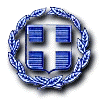                     ΑΝΑΡΤΗΤΕΑ ΣΤΟ ΔΙΑΔΙΚΤΥΟΕΛΛΗΝΙΚΗ ΔΗΜΟΚΡΑΤΙΑ                        ΝΟΜΟΣ ΑΤΤΙΚΗΣ 			 ΔΗΜΟΣ ΜΕΤΑΜΟΡΦΩΣΗΣΑΥΤΟΤΕΛΕΣ ΓΡΑΦΕΙΟ ΥΠΟΣΤΗΡΙΞΗΣ ΠΟΛΙΤΙΚΩΝ ΟΡΓΑΝΩΝΔΗΜΟΤΙΚΟ ΣΥΜΒΟΥΛΙΟ                     ΑΝΑΡΤΗΤΕΑ ΣΤΟ ΔΙΑΔΙΚΤΥΟΈγκριση Κανονισμού Λειτουργίας ΠεριπτέρωνΕυάγγελος ΓαρούφοςΓεώργιος ΗλιόπουλοςΚωνσταντίνος ΚολοβόςΧαρίκλεια ΚοντοσώρουΓιαννάκης ΜανανάςΦώτης ΠαπαδόπουλοςΝικολέττα ΠατέληΔημήτρης ΠεριβολαράκηςΘεόδωρος ΣφυρήςΔήμητρα ΤσεβάΕυάγγελος ΧειμώναςΓεώργιος Χρονόπουλος